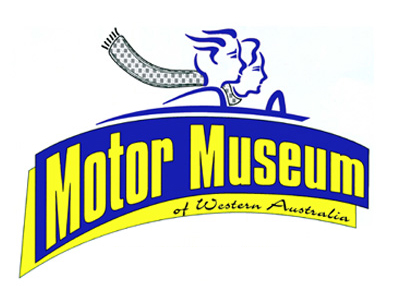 SUNDAY 10th NOVEMBER                      2019THE BROCKWELL CLASSIC CAR RUNIn memory of Maurice Brockwell, this year’s revamped run will start from Whiteman Park and finish at York.A pleasant drive to York and then enjoy the hospitality of the town, including the revitalised community run York Motor Museum and other attractions. A choice of two routes will be availableThe entrance fee remains at $10.00 per vehicle and will include free entry to the Whiteman Park Motor Museum, before 10:15am, for the driver and passengers.Gates open at 8.00am and first vehicles will depart Whiteman Park from 10.15amEnquiries: 9249 9457Mob: 0455 322 282Email:manager@motormuseumwa.com.au